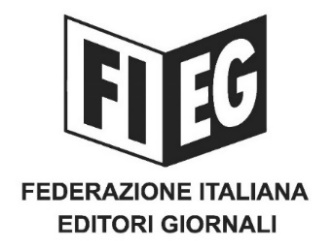 COMUNICATO STAMPA﻿EDITORIA: FIEG, LE EDICOLE LUOGO DI INCONTRO TRA LETTORI E GIORNALI E TRA CITTADINI E COMUNITÀ Apprezzamento per il sostegno della Slc-CGIL alla campagna Anci/Fieg “Andate in edicola”Roma, 23 giugno 2021 - “Si stanno creando le condizioni per una collaborazione tra soggetti diversi per migliorare l’accesso all’informazione da parte dei cittadini”.Ha così commentato il Presidente della Fieg, Andrea Riffeser Monti, il sostegno della Slc, il sindacato dei lavoratori della comunicazione della CGIL, alla campagna promossa da Anci e Fieg, “Andate in edicola”. “Nel ringraziare Slc del sostegno all’iniziativa, ribadisco – ha affermato Riffeser – le potenzialità della rete delle edicole nell’affiancare alla tradizionale vendita dei giornali l’offerta di servizi di prossimità alla cittadinanza, sfruttando pienamente le possibilità rese disponibili dallo sviluppo digitale. Auspico si realizzi – ha concluso il Presidente della Fieg – una unità di intenti e di iniziative tra tutti i soggetti, pubblici e privati, della filiera e della società civile, che hanno a cuore l’informazione: accomunati dalla convinzione delle edicole come luogo privilegiato di incontro tra lettori e giornali e tra cittadini e comunità”.